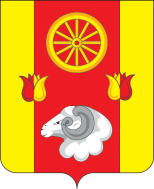 АДМИНИСТРАЦИЯ РЕМОНТНЕНСКОГО СЕЛЬСКОГО ПОСЕЛЕНИЯ РЕМОНТНЕНСКОГО РАЙОНА РОСТОВСКОЙ ОБЛАСТИ  ПОСТАНОВЛЕНИЕ 07.05.2014          	                                 № 100                                      с. Ремонтное О назначении публичного слушания об изменении разрешенного использования земельного участка        В целях соблюдения прав человека на благоприятные условия жизнедеятельности, прав и законных интересов правообладателей земельных участков, в соответствии со статьей 4 Федерального закона от 29.12.2004 № 191 – ФЗ «О введении в действие Градостроительного кодекса Российской Федерации», частями 3-10 статьи 39 Градостроительного кодекса Российской Федерации, Положением «О публичных слушаниях в муниципальном образовании «Ремонтненское сельское поселение»», ст. 13 Устава муниципального образования  «Ремонтненское сельское поселение», утвержденным Решением № 9-а от 14.05.2009 «О публичных слушаниях на территории Ремонтненского сельского поселения по вопросам градостроительной деятельности», статьи 24, статьи 29 правил землепользования и застройки Ремонтненского сельского поселения, утвержденное Решением Собрания депутатов от 22.08.2012  № 103,ПОСТАНОВЛЯЮ:Вынести на публичные слушания вопрос по изменению одного вида использования земельного участка «для ведения личного подсобного хозяйства» на другой вид «непродовольственный магазин, продовольственный магазин»: Заявитель Хохлов Александр Валерьевич просит разрешения использовать земельный участок, образуемый в результате раздела из земельного участка предназначенный для ведения личного подсобного хозяйства, площадью 1700 кв.м. с кадастровым номером 61:32:0010112:11, расположенный по адресу: Ростовская область, Ремонтненский район, с. Ремонтное, пер. Школьный,  д. 20 площадью 100 кв.м. под непродовольственный магазин, продовольственный магазин.Провести публичные слушания с участием правообладателей земельных участков, имеющих общие границы с заявленным земельным участком, а также с участием жителей Ремонтненского сельского поселения.2.1 Публичные слушания будут проводиться с 12.05.2014 по 12.06.2014 года.      2.2 Собрание жителей села будет проведено в Администрации Ремонтненского                           сельского поселения  по адресу: с. Ремонтное ул. Ленинская 94,  в 1030  03.06.2014 года.   Поручить проведение публичных слушаний комиссии по проведению публичных слушаний на территории Ремонтненского сельского поселения.Установить способ доведения информации об объявлении публичных слушаний до правообладателей – письменное уведомление. Опубликовать настоящее постановление в районной газете «Рассвет» и разместить на официальном сайте муниципального образования «Ремонтненское сельское поселение» в сети «Интернет».Расходы, связанные с организацией и проведением публичных слушаний, возложить на заявителя.        7. Контроль за исполнением настоящего постановления оставляю за собой.    Глава Ремонтненского     сельского поселения                                                                        А.Я.Яковенко  